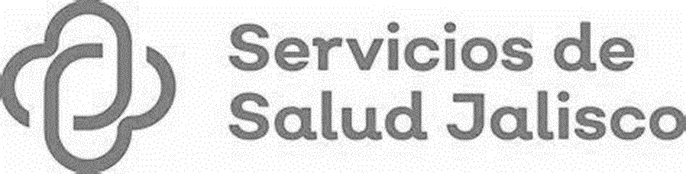 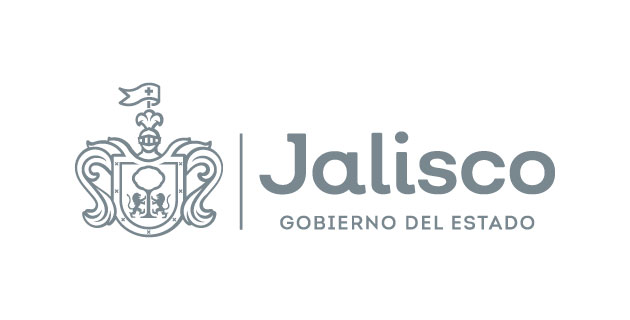 GOBIERNO DEL ESTADO DE JALISCOORGANISMO PÚBLICO DESCENTRALIZADO SERVICIOS DE SALUD JALISCOLICITACIÓN PÚBLICA NACIONAL SECGSSJ-LCCC-024-2023 CON CONCURRENCIA DE COMITÉ“ADQUISICIÓN DE INSULINA Y MATERIAL MÉDICO PARA LA ATENCIÓN INTEGRAL PARA LAS NIÑAS Y NIÑOS CON DIABETES TIPO 1”Esta difusión tiene carácter informativo, para más información los licitantes deberán consultar el Sistema Electrónico de Compras Gubernamentales del Organismo Público Descentralizado Servicios de Salud Jalisco. Ubicado en el portal https://sifssj.jalisco.gob.mx/requisition del Organismo Público Descentralizado Servicios de Salud Jalisco.AAAL